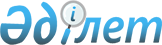 О внесении изменений в решение маслихата района Т. Рыскулова от 21 декабря 2012 года № 9-5 "О районном бюджете на 2013-2015 годы"Решение маслихата района Т.Рыскулова Жамбылской области от 17 июля 2013 года № 14-4. Зарегистрировано Департаментом юстиции Жамбылской области 29 июля 2013 года № 1982      Примечание РЦПИ.

      В тексте документа сохранена пунктуация и орфография оригинала

      В соответствии со статьей 109 Бюджетного кодекса Республики Казахстан от 4 декабря 2008 года, статьей 6 Закона Республики Казахстан «О местном государственном управлении и самоуправлении в Республике Казахстан» от 23 января 2001 года и решением Жамбылского областного Маслихата от 4 июля 2013 года № 15-3 «О внесении изменений в решение Жамбылского областного Маслихата «Об областном бюджете на 2013-2015 годы» от 7 декабря 2012 года № 10-3» (зарегистрировано в Реестре государственной регистрации нормативных правовых актов за № 1966) Маслихат района Т.Рыскулова РЕШИЛ:



      1. Внести в решение Маслихата района Т.Рыскулова № 9-5 от 21 декабря 2012 года «О районном бюджете на 2013-2015 годы» (зарегистрировано в Реестре государственной регистрации нормативных правовых актов за № 1868, опубликовано 9 января в № 3-4 и 11 января 2013 года в № 5-6 газеты «Кұлан таңы») следующие изменения:



      в пункте 1:

      в подпункте 1):

      цифры «6 212 799» заменить цифрами «6 233 376»;

      цифры «4 187 172» заменить цифрами «4 207 749»;

      в подпункте 2):

      цифры «6 326 051» заменить цифрами «6 336 728»;

      в подпункте 4):

      цифры «33 340» заменить цифрами «43 240»;



      2. Приложения 1, 7 к указанному решению изложить в новой редакции согласно приложениям 1, 2 к настоящему решению.



      3. Данное решение вступает в силу со дня государственной регистрации в органах юстиции и вводится в действие с 1 января 2013 года.

      

      Председатель сессии                        Секретарь районного

      районного Маслихата                        Маслихата

      Е. Абуталипов                              Б. Шамаев

Приложение к решению

маслихата района Т.Рыскулова

№ 14-4 от 17 июля 2013 годаПриложение к решению

маслихата района Т.Рыскулова

№ 9-5 от 21 декабря 2012 года Бюджет на 2013 год

Приложение 2 к решению

Маслихата района Т.Рыскулова

№ 14-4 от 17 июля 2013 годаПриложение 7 к решению

Маслихата района Т.Рыскулова № 9-5

от 21 декабря 2012 года Бюджетные программы на 2013 год по районному и аульному (сельскому) округу района(тысяч тенге)продолжение таблицы:
					© 2012. РГП на ПХВ «Институт законодательства и правовой информации Республики Казахстан» Министерства юстиции Республики Казахстан
				КатегорияКатегорияКатегорияНаименование доходовсумма тысяч тенгеКлассКлассКласссумма тысяч тенгеПодклассПодкласссумма тысяч тенге12345I. ДОХОДЫ6 233 3761Налоговые поступления2 006 36701Подоходный налог209 6882Индивидуальный подоходный налог209 68803Социальный налог181 3671Социальный налог181 36704Налог на собственность1 598 5311Налог на имущество1 543 8963Земельный налог8 2244Налог на транспортные средства42 5005Единый земельный налог3 91105Внутренние налоги на товары, работы и услуги11 4952Акцизы3 2803Поступление за использование природных и других ресурсов1 8504Сборы за ведение предпринимательской и профессиональной деятельности5 8525Налог на игорный бизнес51308Обязательные платежи, взимаемые за совершение юридически значимых действий и (или) выдачу документов и уполномоченными на то государственными органами или должностными лицами5 2861Государственная пошлина5 2862Неналоговые поступления12 61501Доходы от государственной собственности1 1601Поступление части чистого дохода государственных преприятий605Доходы от аренды имущества, находящегося в государственной собственности1 10002Поступления от реализации товаров (работ, услуг) государственными учреждениями, финансируемыми из государственного бюджета1001Поступления от реализации товаров (работ, услуг) государственными учреждениями, финансируемыми из государственного бюджета10004Штрафы, пени, санкции, взыскания, налагаемые государственными учреждениями, финансируемыми из государственного бюджета, а также содержащимися и финансируемыми из бюджета (сметы расходов) Национального Банка Республики Казахстан1741Штрафы, пени, санкции, взыскания, налагаемые государственными учреждениями, финансируемыми из государственного бюджета, а также содержащимися и финансируемыми из бюджета (сметы расходов) Национального Банка Республики Казахстан, за исключением поступлений от организаций нефтяного сектора17406Прочие неналоговые поступления11 1811Прочие неналоговые поступления11 1813Поступления от продажи основного капитала6 64501Продажа государственного имущества, принадлежащего государственным учреждениям2 1521Продажа государственного имущества, принадлежащего государственным учреждениям2 15203Продажа земли и нематериальных активов4 4931Продажа земли3 8782Продажа нематериальных активов6154Поступления трансфертов4 207 74902Трансферты из вышестоящих органов государственного управления4 207 7492Трансферты из областного бюджета4 207 749Наименование расходовСумма, тысяч тенгеФункциональная группаФункциональная группаФункциональная группаФункциональная группаСумма, тысяч тенгеАдминистратор бюджетных программАдминистратор бюджетных программАдминистратор бюджетных программСумма, тысяч тенгеПрограммаПрограммаСумма, тысяч тенге12345II.ЗАТРАТЫ6 336 72801Государственные услуги общего характера381 616112Аппарат маслихата района (города областного значения)14 218001Услуги по обеспечению деятельности маслихата района (города областного значения)13 435003Капитальные расходы государственного органа783122Аппарат акима района (города областного значения)95 468001Услуги по обеспечению деятельности акима района (города областного значения)67 679002Создание информационных систем10 257003Капитальные расходы государственного органа16 867009Капитальные расходы подведомственных государственных учреждений и организаций665123Аппарат акима района в городе, города районного значения, поселка, аула (села), аульного (сельского) округа229 586001Услуги по обеспечению деятельности акима района в городе, города районного значения, поселка, аула (села), аульного (сельского) округа196 248022Капитальные расходы государственных органов33 338452Отдел финансов района (города областного значения)23 574001Услуги по реализации государственной политики в области исполнения бюджета района (города областного значения) и управления коммунальной собственностью района (города областного значения)17 571003Проведение оценки имущества в целях налогообложения1 731010Приватизация, управление коммунальным имуществом, постприватизационная деятельность и регулирование споров, связанных с этим420011Учет, хранение, оценка и реализация имущества, поступившего в коммунальную собственность75018Капитальные расходы государственного органа3 777453Отдел экономики и бюджетного планирования района (города областного значения)18 770001Услуги по реализации государственной политики в области формирования и развития экономической политики, системы государственного планирования и управления района (города областного значения)14 774004Капитальные расходы государственного органа3 99602Оборона3 970122Аппарат акима района (города областного значения)3 970005Мероприятия в рамках исполнения всеобщей воинской обязанности1 970006Предупреждение и ликвидация чрезвычайных ситуаций масштаба района (города областного значения)500007Мероприятия по профилактике и тушению степных пожаров районного (городского) масштаба, а также пожаров в населенных пунктах, в которых не созданы органы государственной противопожарной службы1 50003Общественный порядок, безопасность, правовая, судебная, уголовно-исполнительная деятельность5 000458Отдел жилищно-коммунального хозяйства, пассажирского транспорта и автомобильных дорог района (города областного значения)5 000021Обеспечение безопасности дорожного движения в населенных пунктах5 00004Образование3 891 153464Отдел образования района (города областного значения)416 428009Обеспечение деятельности организаций дошкольного воспитания и обучения267 236040Реализация государственного образовательного заказа в дошкольных организациях образования149 192123Аппарат акима района в городе, города районного значения, поселка, аула (села), аульного (сельского) округа11 118005Организация бесплатного подвоза учащихся до школы и обратно в аульной (сельской) местности11 118464Отдел образования района (города областного значения)2 926 576003Общеобразовательное обучение2 802 361006Дополнительное образование для детей124 215464Отдел образования района (города областного значения)278 333001Услуги по реализации государственной политики на местном уровне в области образования8 096004Информатизация системы образования в государственных учреждениях образования района (города областного значения)22 225005Приобретение и доставка учебников, учебно-методических комплексов для государственных учреждений образования района (города областного значения)41 804012Капитальные расходы государственного органа3 950015Ежемесячные выплаты денежных средств опекунам (попечителям) на содержание ребенка-сироты (детей-сирот), и ребенка (детей), оставшегося без попечения родителей14 952020Обеспечение оборудованием, программным обеспечением детей-инвалидов, обучающихся на дому3 200067Капитальные расходы подведомственных государственных учреждений и организаций184 106466Отдел архитектуры, градостроительства и строительства района (города областного значения)258 698037Строительство и реконструкция объектов образования258 69806Социальная помощь и социальное обеспечение267 778451Отдел занятости и социальных программ района (города областного значения)236 403002Программа занятости38 988004Оказание социальной помощи на приобретение топлива специалистам здравоохранения, образования, социального обеспечения, культуры, спорта и ветеринарии в сельской местности в соответствии с законодательством Республики Казахстан22 037005Государственная адресная социальная помощь10 000006Оказание жилищной помощи8 864007Социальная помощь отдельным категориям нуждающихся граждан по решениям местных представительных органов20 838010Материальное обеспечение детей-инвалидов, воспитывающихся и обучающихся на дому5 984014Оказание социальной помощи нуждающимся гражданам на дому20 963016Государственные пособия на детей до 18 лет100 000017Обеспечение нуждающихся инвалидов обязательными гигиеническими средствами и предоставление услуг специалистами жестового языка, индивидуальными помощниками в соответствии с индивидуальной программой реабилитации инвалида7 700023Обеспечение деятельности центров занятости населения1 029451Отдел занятости и социальных программ района (города областного значения)31 375001Услуги по реализации государственной политики на местном уровне в области обеспечения занятости и реализации социальных программ для населения29 525011Оплата услуг по зачислению, выплате и доставке пособий и других социальных выплат1 000021Капитальные расходы государственного органа85007Жилищно-коммунальное хозяйство854 246458Отдел жилищно-коммунального хозяйства, пассажирского транспорта и автомобильных дорог района (города областного значения)5 210003Организация сохранения государственного жилищного фонда5 210466Отдел архитектуры, градостроительства и строительства района (города областного значения)36 806003Проектирование, строительство и (или) приобретение жилья коммунального жилищного фонда15 000004Проектирование, развитие, обустройство и (или) приобретение инженерно-коммуникационной инфраструктуры249072Строительство и (или) приобретение служебного жилища и развитие и (или) приобретение инженерно-коммуникационной инфраструктуры в рамках Программы занятости 202016 557074Развитие и обустройство недостающей инженерно-коммуникационной инфраструктуры в рамках второго направления Программы занятости 20205 000123Аппарат акима района в городе, города районного значения, поселка, аула (села), аульного (сельского) округа8 340014Организация водоснабжения населенных пунктов8 340458Отдел жилищно-коммунального хозяйства, пассажирского транспорта и автомобильных дорог района (города областного значения)7 919012Функционирование системы водоснабжения и водоотведения1 321028Развитие коммунального хозяйства939058Развитие системы водоснабжения и водоотведения в сельских населенных пунктах5 659466Отдел архитектуры, градостроительства и строительства района (города областного значения)657 607058Развитие системы водоснабжения и водоотведения в сельских населенных пунктах657 607123Аппарат акима района в городе, города районного значения, поселка, аула (села), аульного (сельского) округа126 364008Освещение улиц населенных пунктов23 639009Обеспечение санитарии населенных пунктов9 562011Благоустройство и озеленение населенных пунктов93 163458Отдел жилищно-коммунального хозяйства, пассажирского транспорта и автомобильных дорог района (города областного значения)12 000018Благоустройство и озеленение населенных пунктов12 00008Культура, спорт, туризм и информационное пространство289 363455Отдел культуры и развития языков района (города областного значения)137 693003Поддержка культурно-досуговой работы101 315005Обеспечение функционирования зоопарков и дендропарков36 378465Отдел физической культуры и спорта района (города областного значения)4 500006Проведение спортивных соревнований на районном (города областного значения) уровне1 500007Подготовка и участие членов сборных команд района (города областного значения) по различным видам спорта на областных спортивных соревнованиях3 000455Отдел культуры и развития языков района (города областного значения)60 329006Функционирование районных (городских) библиотек59 629007Развитие государственного языка и других языков народа Казахстана700456Отдел внутренней политики района (города областного значения)23 014002Услуги по проведению государственной информационной политики через газеты и журналы23 014455Отдел культуры и развития языков района (города областного значения)26 713001Услуги по реализации государственной политики на местном уровне в области развития языков и культуры6 373010Капитальные расходы государственных органов200032Капитальные расходы подведомственных государственных учреждений и организаций20 140456Отдел внутренней политики района (города областного значения)28 866001Услуги по реализации государственной политики на местном уровне в области информации, укрепления государственности и формирования социального оптимизма граждан12 562003Реализация мероприятий в сфере молодежной политики13 306006Капитальные расходы государственного органа150032Капитальные расходы подведомственных государственных учреждений и организаций2 848465Отдел физической культуры и спорта района (города областного значения)8 248001Услуги по реализации государственной политики на местном уровне в сфере физической культуры и спорта7 798004Капитальные расходы государственного органа45009Топливно-энергетический комплекс и недропользование11 612458Отдел жилищно-коммунального хозяйства, пассажирского транспорта и автомобильных дорог района (города областного значения)4 000019Развитие теплоэнергетической системы4 000466Отдел архитектуры, градостроительства и строительства района (города областного значения)7 612009Развитие теплоэнергетической системы7 61210Сельское, водное, лесное, рыбное хозяйство, особо охраняемые природные территории, охрана окружающей среды и животного мира, земельные отношения138 391454Отдел предпринимательства и сельского хозяйства района (города областного значения)7 470099Реализация мер по оказанию социальной поддержки специалистов7 470466Отдел архитектуры, градостроительства и строительства района (города областного значения)6 752010Развитие объектов сельского хозяйства6 752473Отдел ветеринарии района (города областного значения)22 846001Услуги по реализации государственной политики на местном уровне в сфере ветеринарии9 024003Капитальные расходы государственного органа249007Организация отлова и уничтожения бродячих собак и кошек2 125008Возмещение владельцам стоимости изымаемых и уничтожаемых больных животных, продуктов и сырья животного происхождения1 500009Проведение ветеринарных мероприятий по энзоотическим болезням животных7 000010Проведение мероприятий по идентификации сельскохозяйственных животных2 948463Отдел земельных отношений района (города областного значения)7 569001Услуги по реализации государственной политики в области регулирования земельных отношений на территории района (города областного значения)5 903006Землеустройство, проводимое при установлении границ городов районного значения, районов в городе, поселков аулов (сел), аульных (сельских) округов1 516007Капитальные расходы государственного органа150473Отдел ветеринарии района (города областного значения)93 754011Проведение противоэпизоотических мероприятий93 75411Промышленность, архитектурная, градостроительная и строительная деятельность51 144466Отдел архитектуры, градостроительства и строительства района (города областного значения)51 144001Услуги по реализации государственной политики в области строительства, улучшения архитектурного облика городов, районов и населенных пунктов области и обеспечению рационального и эффективного градостроительного освоения территории района (города областного значения)20 855013Разработка схем градостроительного развития территории района, генеральных планов городов районного (областного) значения, поселков и иных сельских населенных пунктов29 919015Капитальные расходы государственного органа37012Транспорт и коммуникации352 010458Отдел жилищно-коммунального хозяйства, пассажирского транспорта и автомобильных дорог района (города областного значения)352 010023Обеспечение функционирования автомобильных дорог19 215045Капитальный и средний ремонт автомобильных дорог районного значения и улиц населенных пунктов332 79513Прочие90 398454Отдел предпринимательства и сельского хозяйства района (города областного значения)3 221006Поддержка предпринимательской деятельности3 221469Отдел предпринимательства района (города областного значения)2 533001Услуги по реализации государственной политики на местном уровне в области развития предпринимательства и промышленности1 923004Капитальные расходы государственного органа610123Аппарат акима района в городе, города районного значения, поселка, аула (села), аульного (сельского) округа52 519040Реализация мер по содействию экономического развития регионов в рамках Программы «Развитие регионов»52 519452Отдел финансов района (города областного значения)7 445012Резерв местного исполнительного органа района (города областного значения)7 445454Отдел предпринимательства и сельского хозяйства района (города областного значения)13 409001Услуги по реализации государственной политики на местном уровне в области развития предпринимательства, промышленности и сельского хозяйства13 259007Капитальные расходы государственного органа150458Отдел жилищно-коммунального хозяйства, пассажирского транспорта и автомобильных дорог района (города областного значения)11 271001Услуги по реализации государственной политики на местном уровне в области жилищно-коммунального хозяйства, пассажирского транспорта и автомобильных дорог9 219013Капитальные расходы государственного органа2 05214Обслуживание долга6452Отдел финансов района (города областного значения)6013Обслуживание долга местных исполнительных органов по выплате вознаграждений и иных платежей по займам из областного бюджета615Трансферты41452Отдел финансов района (города областного значения)41006Возврат неиспользованных (недоиспользованных) целевых трансфертов41IІІ.Чистое бюджетное кредитование46 5565Бюджетные кредиты51 93010Сельское, водное, лесное, рыбное хозяйство, особо охраняемые природные территории, охрана окружающей среды и животного мира, земельные отношения51 9301Сельское хозяйство51 930454Отдел предпринимательства и сельского хозяйства района (города областного значения)51 930009Бюджетные кредиты для реализации мер социальной поддержки специалистов51 930КатегорияКатегорияКатегорияНаименованиесумма,

тысяч тенгеКлассКлассКласссумма,

тысяч тенгеПодклассПодкласссумма,

тысяч тенге123455Погашение бюджетных кредитов5 37401Погашение бюджетных кредитов5 37401Погашение кредитов выданных из государственного бюджета5 374НаименованиеНаименованиеНаименованиеНаименованиесумма, тысяч тенгеФункциональная группаФункциональная группаФункциональная группаФункциональная группасумма, тысяч тенгеАдминистратор бюджетных программАдминистратор бюджетных программАдминистратор бюджетных программсумма, тысяч тенгеПрограммаПрограммасумма, тысяч тенге12345ІV.Сальдо по операциям с финансовыми активами43 240Приобретение финансовых активов43 24013Прочие43 240452Отдел финансов района (города областного значения)33 340014Формирование или увеличение уставного капитала юридических лиц33 340458Отдел жилищно-коммунального хозяйства, пассажирского транспорта и автомобильных дорог района (города областного значения)9 900065Формирование или увеличение уставного капитала юридических лиц9 900КатегорияКатегорияКатегорияНаименованиесумма, тысяч тенгеКлассКлассКласссумма, тысяч тенгеПодклассПодкласссумма, тысяч тенге123456Поступление от продажи финансовых активов государства001Поступление от продажи финансовых активов государства01Поступление от продажи финансовых активов внутри государства0НаименованиеНаименованиеНаименованиеНаименованиесумма, тысяч тенгеФункциональная группаФункциональная группаФункциональная группаФункциональная группасумма, тысяч тенгеАдминистратор бюджетных программАдминистратор бюджетных программАдминистратор бюджетных программсумма, тысяч тенгеПрограммаПрограммасумма, тысяч тенге12345V.Дефицит (профицит) бюджета-193 148VI.Финансирование дефицита (использование профицита) бюджета193 148КатегорияКатегорияКатегорияНаименованиесумма, тысяч тенгеКлассКлассКласссумма, тысяч тенгеПодклассПодкласссумма, тысяч тенге123457Поступление займов51 93001Внутренние государственные займы51 9302Договора по получению займов51 930НаименованиеНаименованиеНаименованиеНаименованиесумма, тысяч тенгеФункциональная группаФункциональная группаФункциональная группаФункциональная группасумма, тысяч тенгеАдминистратор бюджетных программАдминистратор бюджетных программАдминистратор бюджетных программсумма, тысяч тенгеПрограммаПрограммасумма, тысяч тенге12345Погашение займов5 37416Погашение займов5 374452Отдел финансов района (города областного значения)5 374008Погашение долга местного исполнительного органа перед вышестоящим бюджетом5 3748Используемые остатки бюджетных средств146 59201Остатки бюджетных средств146 5921Свободные остатки бюджетных средств146 592Свободные остатки бюджетных средств146 592Сельский округНаименование программНаименование программНаименование программНаименование программСельский округ001 "Услуги по обеспечению деятельности акима района в городе, города районного значения, поселка, аула (села), аульного (сельского) округа"022 "Капитальные расходы государственных органов"005 "Организация бесплатного подвоза учащихся до школы и обратно в аульной (сельской) местности"014 "Организация водоснабжения населенных пунктов"1Кулан18 8833 1876304 6252Луговой16 7742 0833Акбулак19 1242 6351 0584Курагаты15 3041 9387055Абай9 3282 0456Каракыстак13 9022 0503 4147Жанатурмыс8 7001 9408Кокдонен16 3892 0959399Когершин10 5012 27350010Кумарык10 3182 2031 24839711Новосель9 6141 94884612Акыртобе11 8192 19313Орнек14 3841 9399181 26814Теренозек10 7843 0391 35961115Кайынды10 4241 770940Всего196 24833 33811 1188 340Сельский округНаименование программНаименование программНаименование программНаименование программвсегоСельский округ008 «Освещение улиц населенных пунктов»009 «Обеспечение санитарии населенных пунктов»011 «Благоустройство и озеленение населенных пунктов»040 «Реализация мер по содействию экономического развития регионов в рамках Программы «Развитие регионов»всего1Кулан8 6753 75776 68614 597131 0402Луговой1 8052004958 54529 9023Акбулак690404452 69226 6844Курагаты12460851 19319 4095Абай2 2157010 1011 49625 2556Каракыстак2 3652305203 54626 0277Жанатурмыс934507551 30713 6868Кокдонен1 5411502 2002 80526 1199Когершин3014511 1892 72417 93910Кумарык7514 108903 03622 15111Новосель3231508991213 88212Акыртобе1 3001201502 63818 22013Орнек722521903 26922 74214Теренозек1 50674802 38619 83915Кайынды38750881 37315 032Всего23 6399 56293 16352 519427 927